              ҡАРАР                                                                            ПОСТАНОВЛЕНИЕ      «26»   март   2019 й.	                           № 15    	       « 26 »  марта  2019гО внесении изменений в перечень кодов подвидов доходов по видам доходов, главным администратором которых является администрация сельского поселения  Ассинский сельсовет муниципального района Белорецкий район Республики БашкортостанВ соответствии со статьей 20 Бюджетного кодекса Российской Федерациип о с т а н о в л я ю:1. Внести изменения в Перечень кодов подвидов доходов по видам доходов, главным администратором которых является администрация сельского поселения Ассинский сельсовет муниципального района Белорецкий район Республики Башкортостан, утвержденный постановлением администрации сельского поселения Ассинский сельсовет муниципального района Белорецкий район Республики Башкортостан № 32    от  24 декабря 2015 года :-по коду бюджетной классификации 000 2 02 49999 10 0000 150 «Прочие межбюджетные трансферты, передаваемые бюджетам сельских поселений» дополнить подвидами доходов: 2.Контроль за исполнением настоящего Постановления оставляю за собой.              Глава сельского поселения	                      В.Г.Юсупов.БАШКОРТОСТАН РЕСПУБЛИКАhЫ БЕЛОРЕТ РАЙОНЫ         муниципаль районЫНЫңАСЫ АУЫЛ СОВЕТЫ                                                        АУЫЛ БИЛәМәһЕ                                ХАКИМәТЕ4535262 БР, Белорет районы, Асы ауылы,  Мөбәрәков  урамы, 25/1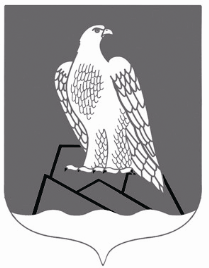 АДМИНИСТРАЦИЯ СЕЛЬСКОГО ПОСЕЛЕНИЯ АССИНСКИЙ СЕЛЬСОВЕТМУНИПАЛЬНОГО РАЙОНА БЕЛОРЕЦКИЙ РАЙОН РЕСПУБЛИКИ БАШКОРТОСТАН453562, РБ, Белорецкий район, с.Ассы, ул.Мубарякова, 25/17231 150Межбюджетные трансферты на мероприятия по модернизации систем наружного освещения населенных пунктов Республики Башкортостан